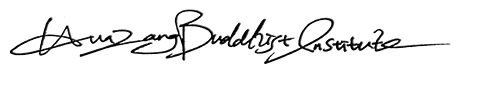 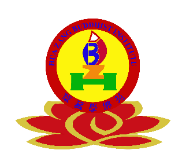 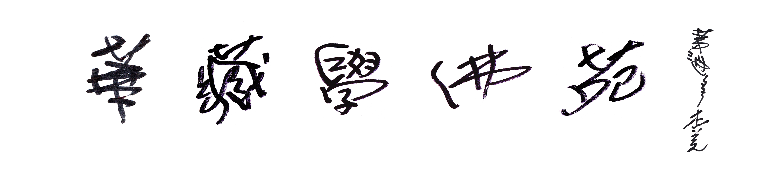             清 明 報 恩 法 會 茲逢清明節，華藏學佛苑將於2018年4月8日（星期日）上午10:00啟建清明報恩法會，恭誦《佛說父母恩重難報經》，並為累世父母親眷燃燈供佛，報多生累劫父母恩，為歷代先亡增益功德，令現世父母親友福慧增長，延年益壽，亦迴向法界眾生，離苦得樂，得生善趣。欲參與者，請盡快報名。歡迎十方善信踴躍參與，共霑法益！        No.                                             消災祈福登記表                                  (請以正楷填寫)    No.                                               超渡拔薦登記表                                （ 請以正楷填寫）No.                                                    供佛吉祥蓮花燈                                 (請註明闔家或個人)  聯絡人姓名（中文）: _____________________ （英文）: ____________________________                                                     電話： __________________________   地址:   ______________________________________                                                                                                                       電子郵箱: _________________________________________                                                                                                          ∗表格填妥後請於4月6日前電郵至  md.hzbi@gmail.com     或傳真至 (626) 698-6765     或郵寄至  HZBI     2739 Stingle Ave. Rosemead，CA 91770∗支票抬頭請寫： HUA ZANG BUDDHIST INSTITUTE∗ PayPal 網上付款賬戶：md.hzbi@gmail.com姓名祈福功德金姓名祈福功德金往生者姓名陽上報恩人隨喜功德金往生者姓名陽上報恩人隨喜功德金闔家              30美金/盞個人                 20美金/盞供燈姓名供燈姓名供燈姓名供燈姓名闔家              30美金/盞個人                 20美金/盞闔家              30美金/盞個人                 20美金/盞闔家              30美金/盞個人                 20美金/盞